ПРИКАЗг. Якутскот «29»  ноября  2016 г.				                                   № _01-10/_796Об итогах проведения II(муниципального) этапаВсероссийской олимпиады школьников и Олимпиады школьников РС (Я) по основам безопасности жизнедеятельности            Во II (муниципальном) этапе Всероссийской олимпиады школьников и Олимпиады школьников РС (Я) по основам безопасности жизнедеятельности среди обучающихся 8 - 9 и 10-11классов, проведенной  с 23 по 24 ноября 2016 года, приняли участие 83 обучающихся из 24 муниципальных общеобразовательных учреждений городского округа «город Якутск»:  СОШ №1, НПСОШ №2, СОШ № 3, СОШ №7,СОШ №9, СОШ №10 СОШ №15,СОШ № 17,СОШ №19, СОШ№ 21, СОШ №23,СОШ №25,СОШ №26, СОШ №32, МОБУ «ГКГ», МОБУ «Айыы Кыhата», ЯГНГ, МАОУ СПЛ, МОБУ ФТЛ,  Хатасская СОШ, Мархинская СОШ № 1, Маганская СОШ, Саха-корейская СОШ, МОБУ «Саха-гимназия».На основании протокола муниципального этапа Всероссийской олимпиады школьников и Олимпиады школьников РС(Я) по основам безопасности жизнедеятельности приказываю: Утвердить призовые места и поощрить следующих обучающихся 8-9 классов и их руководителей:- Победитель - Ефимова М., МОБУ ФТЛ, руководитель Хусаева Д.Б.;- Призер - Корнильев М.,  МОБУ «ГКГ», руководитель Ильин С.В.;- Призер – Иванов В., МОБУ ЯГНГ «Айыы Кыhата», руководитель Андреев Н.В.;- Призер – Перминова А, МОБУ СОШ №16, руководитель Перминов А.Н;- Призер – Птицын Г, МОБУ Мархинская СОШ №1, руководитель Гаврильев И.И.;- Призер – Лазарева Ю., МОБУ СОШ №17, руководитель Устинов Н.Г.;- Призер – Руфова Е, МОБУ ГКГ, руководитель Ильин С.В.;- Призер – Терехов И., МОБУ ФТЛ, руководитель Хусаева Д.Б.;- Призер – Гончаров Я, МАОУ СОШ №23,руководитель Заборовская Р.И;- Призер – Дьяконов О, МОБУ №19,руководитель Габышев В.А.;- Призер – Чашкина Д, МОБУ «Саха гимназия»,руководитель Жерготов Е.Е.;- Призер – Степанов А,  МАОУ СПЛ, руководитель Афанасьев А.А.;Утвердить призовые места и поощрить следующих обучающихся 10-11 классов и их руководителей:- Победитель - Чиканов А., МОБУ СОШ №16,руководитель Перминов А.Н.;- Призер - Кохан А, МОБУ СОШ №26, руководитель Туги Т.М.;- Призер - Местникова Е. МОБУ СОШ №26, руководитель Туги Т.М.;- Призер – Попова Д. класса МОБУ СОШ №26, руководитель Туги Т.М.;- Призер – Потапов Д.,  МОБУ СОШ №15, руководитель Бизин А.А.;- Призер – Корнилов В, МОБУ СОШ №16, руководитель Перминов А.Н.;- Призер – Михайлов Д., обучающийся 11 класса МОБУ Саха – корейская СОШ, руководитель Осипов М.А.;- Призер – Рамазанов С., МАОУ СОШ №23,руководитель Забаровская Р.И.;- Призер – Бриков И, МОБУ «ГКГ», руководитель Ильин С.В.;- Призер - Дьяконов С.,  МОБУ СОШ №26,руководитель Туги Т.М.;- Призер – Васильев С., МОБУ Саха –корейская СОШ, руководитель Осипов М.А.;- Призер – Сивцева А., МОБУ ЯГНГ «Айыы кыhата», руководитель Андреев Н.В.;- Призер – Алексеев А., МАОУ СПЛ, руководитель Афанасьев А.А.;
- Призер – Нутчина В, МОБУ СОШ №19, руководитель Габышев В.А.;- Призер – Слепцов Л, МОБУ СОШ №19, руководитель Габышев В.А. 3. Объявить благодарность членам оргкомитета и жюри олимпиады:Ермолаеву Сергею Артемовичу, директору МОБУ СОШ № 21, председатель;Анисимовой Ольге Прокопьевне, учителю физической культуры МОБУ ООШ №18;Туги Татьяне Михайловне, учителю ОБЖ МОБУ СОШ №26:Ноговицыну Сидору Сидоровичу, зам директору по БЖШ МОБУ СОШ № 29;Жерготову Егору Егоровичу, учителю ОБЖ и ОВС МОБУ «Саха-гимназия»;Николаеву Сергею Афанасьевичу, учителю ОБЖ МОБУ СОШ № 21;Устинову Николаю Гаврильевичу, учителю ФК МОБУ СОШ № 17;Перминову Алексею Николаевичу, учителю ФК МОБУ СОШ № 16;Яныгину Владимиру Геннадьевичу, учителю ОБЖ МОБУ СОШ № 3;Прохорову Альберту Никодимовичу, директору МБУ СЮТ «Саха-ориентир»Контроль за исполнением приказа возложить на Егорова С.Д, начальника отдела ФК и ВПВ Управления образования Окружной администрации города Якутска; Начальник:                                         п/п                             В.В. ПетровС приказом ознакомлен:                         п/п                        С.Д. ЕгоровУПРАВЛЕНИЕОБРАЗОВАНИЯОКРУЖНОЙ АДМИНИСТРАЦИИ
ГОРОДА ЯКУТСКА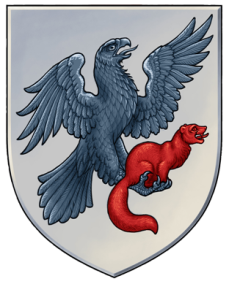 ДЬОКУУСКАЙ  КУОРАТУОКУРУГУН ДЬАҺАЛТАТЫН YӨРЭХХЭ УПРАВЛЕНИЕТА